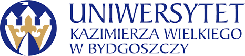 Bydgoszcz, dn. 28.08.2023 r.Dotyczy: „Dostawa materiałów zużywalnych na potrzeby UKW ”Numer postępowania: UKW/DZP-281-D-48/2023Informacja z otwarcia ofertDziałając na podstawie art. 222 ust. 5 ustawy z dnia 11 września 2019r.Prawo zamówień publicznych, zwanej dalej „ustawą”, Zamawiający przekazuje następujące informacje o: nazwach albo imionach i nazwiskach oraz siedzibach lub miejscach prowadzonej działalności gospodarczej albo miejscach zamieszkania wykonawców, których oferty zostały otwarte, cenach lub kosztach zawartych w ofertach:Kanclerz UKWmgr Renata MalakDostawa materiałów zużywalnych na potrzeby UKWDostawa materiałów zużywalnych na potrzeby UKWDostawa materiałów zużywalnych na potrzeby UKWDostawa materiałów zużywalnych na potrzeby UKWNrNazwa (firma) i adres WykonawcyNazwa kryteriumWartość brutto oferty1cena brutto:cz.1 – 6 088,50 PLN2Linegal Chemicals Sp. z o. o.ul. Warszawska 35E05-082 Blizne Łaszczyńskiegocena brutto:cz.2 – 287,25 PLN3Phenomenex LtdMelville House Queens Avenue, Hurdsfield Industrial Estate, Macclesfield, Cheshire, SK10 2BNcena brutto:cz.1 – 10 651,80 PLN